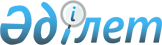 "Жалпы сипаттағы трансферттерді есептеу әдістемесін бекіту туралы" Қазақстан Республикасы Үкіметінің 2010 жылғы 2 ақпандағы № 54 қаулысына өзгерістер мен толықтыру енгізу туралы
					
			Күшін жойған
			
			
		
					Қазақстан Республикасы Үкіметінің 2013 жылғы 29 тамыздағы N 886 қаулысы. Күші жойылды - Қазақстан Республикасы Үкіметінің 2015 жылғы 10 наурыздағы № 119 қаулысымен

      Ескерту. Күші жойылды - ҚР Үкіметінің 10.03.2015 № 119 қаулысымен.      Қазақстан Республикасының Үкіметі ҚАУЛЫ ЕТЕДІ:



      1. «Жалпы сипаттағы трансферттерді есептеу әдістемесін бекіту туралы» Қазақстан Республикасы Үкіметінің 2010 жылғы 2 ақпандағы № 54 қаулысына (Қазақстан Республикасының ПҮАЖ-ы, 2010 ж., № 8, 104-құжат) мынадай өзгерістер мен толықтыру енгізілсін:



      көрсетілген қаулымен бекітілген Жалпы сипаттағы трансферттерді есептеу әдістемесінде:



      7-тармақтың 4) тармақшасы мынадай редакцияда жазылсын:



      «4) Республикалық бюджет комиссияның шешімімен өңірлер бойынша абсолюттік сомалармен ағымдағы нысаналы трансферттер есебінен бұрын қаржыландырылған тұрақты сипаттағы шығындар.»;



      15-тармақ мынадай мазмұндағы екінші бөлікпен толықтырылсын:



      « і-облыстың (республикалық маңызы бар қаланың, астананың) ағымдағы есептік шығындарына республикалық бюджеттен қаржыландырылатын стационарлық, стационарды алмастыратын және амбулаториялық-емханалық медициналық көмек көрсетуге арналған шығындар есепке алынады.»;



      17-тармақ мынадай редакцияда жазылсын:



      «17. Бюджеттік даму бағдарламалары бойынша шығындарды қаржыландыру үшін көзделетін қаражаттың жалпы болжамды көлемі екі бөліктен тұрады:



      1) бірінші бөлік жалпы өңірлік өнім мен халық санының өсімін ескере отырып ағымдағы шығындардың облыстың (республикалық маңызы бар қаланың, астананың) болжамды көлеміне пайыздық қатынаста айқындалады;



      2) екінші бөлік Республикалық бюджет комиссиясының шешімімен айқындалатын дамытуға арналған шығындардың қосымша көлемінен (бұдан әрі – «пул») пайыздық қатынаста айқындалады.



      Екінші бөлік өңірлердің әлеуметтік-экономикалық дамуының мәселелерін шешуде әкімдердің экономикалық ынталарын күшейту үшін қызмет етеді.



      Бюджеттік даму бағдарламалары бойынша шығындарды қаржыландыру үшін көзделетін қаражаттың жалпы болжамды көлемінің есебі әрбір облыс (республикалық маңызы бар қала, астана) немесе аудан (облыстық маңызы бар қала) бойынша жеке мынадай формула бойынша жүргізіледі:      



      мұндағы БДБШi – і-облыстың (республикалық маңызы бар қаланың, астананың) бюджеттік даму бағдарламалары бойынша есептік шығындар;



      ЕШi – облыстың (республикалық маңызы бар қаланың, астананың) ағымдағы есептік шығындары;



      ЕШ – барлық облыстардың (республикалық маңызы бар қаланың, астананың) жалпы ағымдағы есептік шығындары;



      Хi – і-облыстың (республикалық маңызы бар қаланың, астананың) халқы саны өсімінің болжамы; халық саны өсімінің кері болжамы болған жағдайда 0-ге тең қолданылады;



      Х – облыстар (республикалық маңызы бар қала, астана) халқы санының өсу болжамдарының оң мәнінің сомасы;



      ӨӨБi – і-облыстың (республикалық маңызы бар қаланың, астананың) жалпы өңірлік өнімінің болжамы;



      ӨӨБ – облыстардың (республикалық маңызы бар қаланың, астананың) жалпы өңірлік өнімі болжамының сомасы;



      ҚШКi – і-облыстардың (республикалық маңызы бар қаланың, астананың) дамытуға мынадай формула бойынша айқындалатын қосымша шығындар көлемі: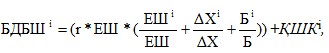 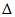 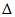       



      П – көлемі Республикалық бюджет комиссиясының шешімімен айқындалатын барлық облыстардың (республикалық маңызы бар қаланың, астананың) дамытуға арналған қосымша шығындар «пулы»;



      hi – ортамерзімдік кезеңге жалпы сипаттағы трансферттердің көлемін белгілейтін заң жобасын әзірлеудің алдыңғы жылдың алдындағы үш жылдың салықтық кірістерінің өсуі және тұрақты жұмыс орындарын құру бойынша облыстардың (республикалық маңызы бар қаланың, астананың) әкімдері жұмысының рейтингтік бағалауын негізге ала отырып бюджеттік даму бағдарламалары бойынша шығындарды ұлғайтуға әсер ететін коэффициенті.



      hi коэффициентінің шамасы салық және тұрақты жұмыс орындарын құру бойынша рейтингтегі өңірдің орнына байланысты белгіленеді:



      бірінші - төртінші орындар «пулдан» - 10%;



      бесінші - сегізінші орындар «пулдан» - 8%;



      тоғызыншы - он екінші орындар «пулдан» - 6%;



      он үшінші- он алтыншы орындар «пулдан» - 1 %.



      Бюджеттік даму бағдарламалары бойынша жекелеген аудандардың (облыстық маңызы бар қаланың) шығындар есебі мынадай формула бойынша жүргізіледі: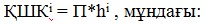       



      мұндағы БДБШі – і-ауданның (облыстық маңызы бар қаланың) бюджеттік даму бағдарламалары бойынша есептік шығындары;

      ЕШi

 – і-ауданның (облыстық маңызы бар қаланың) ағымдағы есептік шығындары;



      ЕШ – барлық аудандардың (облыстық маңызы бар қаланың) жалпы ағымдағы есептік шығындары;



      Хi – і-ауданның (облыстық маңызы бар қаланың) халқы саны өсімінің болжамы; халық саны өсімінің кері болжамы болған жағдайда 0-ге тең қолданылады;



      Х – аудандар (облыстық маңызы бар қалалар) халқы санының өсу болжамдарының оң мәнінің сомасы;



      КБi – і-ауданның (облыстық маңызы бар қаланың) бюджеті кірістерінің болжамы;



      КБ – аудандар (облыстық маңызы бар қалалар) бюджеті кірістері болжамының сомасы.»;



      көрсетілген әдістемеге қосымша осы қаулыға қосымшаға сәйкес жаңа редакцияда жазылсын.



      2. Осы қаулы ресми жарияланған күнінен бастап қолданысқа енгізіледі.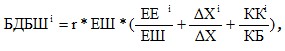 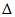 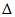       Қазақстан Республикасының

      Премьер-Министрі                            С.Ахметов

Қазақстан Республикасы 

Үкіметінің      

2013 жылғы 29 тамыздағы

№ 886 қаулысына    

қосымша        

Әдістемеге

қосымша  

Мемлекеттік функцияларды жүзеге асыратын функционалдық кіші топтардың тізбесі, оларға көрсеткіштер мен коэффициенттер
					© 2012. Қазақстан Республикасы Әділет министрлігінің «Қазақстан Республикасының Заңнама және құқықтық ақпарат институты» ШЖҚ РМК
				Функционалдық кіші топтардың атауыКөрсеткіштерКоэффициенттер1231. Жалпы сипаттағы көрсетілетін мемлекеттік қызметтер1. Жалпы сипаттағы көрсетілетін мемлекеттік қызметтер1. Жалпы сипаттағы көрсетілетін мемлекеттік қызметтерМемлекеттік басқарудың жалпы функцияларын орындайтын өкілетті, атқарушы және басқа да органдарТұрақты халық санытаратып орналастыру дисперсиялығы;

тығыздық;

ауқым;

жылыту маусымының ұзақтығын есепке алуҚаржы қызметіТұрақты халық санытаратып орналастыру дисперсиялығы;

тығыздық;

ауқым;

жылыту маусымының ұзақтығын есепке алуЖоспарлау және статистикалық қызметТұрақты халық санытаратып орналастыру дисперсиялығы;

тығыздық;

ауқым;

жылыту маусымының ұзақтығын есепке алуЖалпы сипаттағы өзге де қызметтерТұрақты халық санытаратып орналастыру дисперсиялығы;

тығыздық;

ауқым;

жылыту маусымының ұзақтығын есепке алу2. Қорғаныс2. Қорғаныс2. ҚорғанысӘскери қажеттіліктер18-ден бастап 26 жасты қоса алғандағы әскерге шақырылатын жастағы ер азаматтартаратып орналастыру дисперсиялығы;

жылыту маусымының ұзақтығын есепке алуТөтенше жағдайлар жөніндегі жұмысты ұйымдастыруТұрақты халық саныурбанизация;

жылыту маусымының ұзақтығын есепке алу3. Қоғамдық тәртіп, қауіпсіздік, құқықтық, сот, қылмыстық-атқару қызметі3. Қоғамдық тәртіп, қауіпсіздік, құқықтық, сот, қылмыстық-атқару қызметі3. Қоғамдық тәртіп, қауіпсіздік, құқықтық, сот, қылмыстық-атқару қызметіҚұқық қорғау қызметі Тұрақты халық саныурбанизация;

ауқым;

жылыту маусымының ұзақтығын есепке алу4. Білім беру4. Білім беру4. Білім беруМектепке дейінгі тәрбие және оқыту1-5 жастағы балалар саныурбанизация;

ауылдық жерлердегі жұмыс үшін үстемеақыны есепке алу;

жылыту маусымының ұзақтығын есепке алуБастауыш, негізгі орта және жалпы орта білім беру6-18 жастағы балалар санытаратып орналастыру дисперсиялығы;

ауылдық жерлердегі жұмыс үшін үстемеақыны есепке алу;

жылыту маусымының ұзақтығын есепке алуТехникалық және кәсіптік, орта білімнен кейінгі білім14-тен 18 жасқа дейінгілерурбанизация;

ауылдық жерлердегі жұмыс үшін үстемеақыны есепке алу;

жылыту маусымының ұзақтығын есепке алуМамандарды қайта даярлау және біліктілігін арттыруТұрақты халық саныурбанизация;

жылыту маусымының ұзақтығын есепке алуБілім беру саласындағы өзге де қызметтерТұрақты халық санытығыздық;

халықтың жас мөлшері құрылымы;

ауылдық жерлердегі жұмыс үшін үстемеақыны есепке алу;

жылыту маусымының ұзақтығын есепке алу5. Денсаулық сақтау5. Денсаулық сақтау5. Денсаулық сақтауКең бейінді ауруханаларТұрақты халық саныхалықтың жас мөлшерінің құрылымы;

ауылдық жерлердегі жұмыс үшін үстемеақыны есепке алу;

жылыту маусымының ұзақтығын есепке алуХалықтың денсаулығын қорғауТұрақты халық санытығыздық;

урбанизация;

ауылдық жерлердегі жұмыс үшін үстемеақыны есепке алу;

жылыту маусымының ұзақтығын есепке алуМамандандырылған медициналық көмекТұрақты халық саныауқым;

ауылдық жерлердегі жұмыс үшін үстемеақыны есепке алу;

жылыту маусымының ұзақтығын есепке алуЕмханаларТұрақты халық саныурбанизация;

халықтың жас мөлшерінің құрылымы;

ауылдық жерлердегі жұмыс үшін үстемеақыны есепке алу;

жылыту маусымының ұзақтығын есепке алуМедициналық көмектің басқа түрлеріТұрақты халық санытығыздық;

урбанизация;

ауылдық жерлердегі жұмыс үшін үстемеақыны есепке алу;

жылыту маусымының ұзақтығын есепке алуДенсаулық сақтау саласындағы өзге де қызметтерТұрақты халық санытығыздық;

урбанизация;

жылыту маусымының ұзақтығын есепке алу6. Әлеуметтік көмек және әлеуметтік қамсыздандыру6. Әлеуметтік көмек және әлеуметтік қамсыздандыру6. Әлеуметтік көмек және әлеуметтік қамсыздандыруӘлеуметтік қамсыздандыру6-18 жастағы балалар саны және зейнеткерлік жасынан асқан халық саны таратып орналастыру дисперсиялығы;

ауылдық жерлердегі жұмыс үшін үстемеақыны есепке алу;

жылыту маусымының ұзақтығын есепке алуӘлеуметтік көмекТұрақты халық санытаратып орналастыру дисперсиялығы;

кедейлікті есепке алу (кірісі күнкөріс деңгейінен төмен адамдар үлесінің негізінде);

ауылдық жерлердегі жұмыс үшін үстемеақыны есепке алу;

жылыту маусымының ұзақтығын есепке алуӘлеуметтік көмек және әлеуметтік қамсыздандыру саласындағы өзге де қызметтерТұрақты халық санытаратып орналастыру дисперсиялығы;

тығыздық;

жылыту маусымының ұзақтығын есепке алу7. Тұрғын үй-коммуналдық шаруашылығы7. Тұрғын үй-коммуналдық шаруашылығы7. Тұрғын үй-коммуналдық шаруашылығыТұрғын үй шаруашылығыТұрақты халық саныурбанизация;

жылыту маусымының ұзақтығын есепке алуКоммуналдық шаруашылықТұрақты халық саныурбанизация;

тығыздық;

жылыту маусымының ұзақтығын есепке алуЕлді мекендерді көркейтуТұрақты халық саныурбанизация;

тығыздық;

жылыту маусымының ұзақтығын есепке алу8. Мәдениет, спорт, туризм және ақпараттық кеңістік8. Мәдениет, спорт, туризм және ақпараттық кеңістік8. Мәдениет, спорт, туризм және ақпараттық кеңістікМәдениет саласындағы қызметТұрақты халық саныурбанизация;

ауқым;

ауылдық жерлердегі жұмыс үшін үстемеақыны есепке алу;

жылыту маусымының ұзақтығын есепке алуСпортТұрақты халық саныауқым;

ауылдық жерлердегі жұмыс үшін үстемеақыны есепке алу;

жылыту маусымының ұзақтығын есепке алуАқпараттық кеңістікТұрақты халық саныурбанизация;

ауқым;

ауылдық жерлердегі жұмыс үшін үстемеақыны есепке алу;

жылыту маусымының ұзақтығын есепке алуТуризмТуризм, келетін  адам-күндержылыту маусымының ұзақтығын есепке алуМәдениетті, спортты, туризмді және ақпараттық кеңістікті ұйымдастыру жөніндегі өзге де қызметтерТұрақты халық саныурбанизация;

ауқым;

жылыту маусымының ұзақтығын есепке алу10. Ауыл, су, орман, балық шаруашылығы, ерекше қорғалатын табиғи аумақтар, қоршаған ортаны және жануарлар дүниесін қорғау, жер қатынастары10. Ауыл, су, орман, балық шаруашылығы, ерекше қорғалатын табиғи аумақтар, қоршаған ортаны және жануарлар дүниесін қорғау, жер қатынастары10. Ауыл, су, орман, балық шаруашылығы, ерекше қорғалатын табиғи аумақтар, қоршаған ортаны және жануарлар дүниесін қорғау, жер қатынастарыАуыл шаруашылығы Ауыл шаруашылығы қызметкерлерінің орташа тізімдік саныауылдық жерлердегі жұмыс үшін үстемеақыны есепке алу;

жылыту маусымының ұзақтығын есепке алуСу шаруашылығыСуды тұтыну (млн. текше м)жылыту маусымының ұзақтығын есепке алуОрман шаруашылығыОрман қоры (млн. га)жылыту маусымының ұзақтығын есепке алуҚоршаған ортаны қорғауАтмосфераға ластаушы заттардың шығарындылары урбанизация;

жылыту маусымының ұзақтығын есепке алуЖер қатынастарыТұрақты халық саныжылыту маусымының ұзақтығын есепке алу11. Өнеркәсіп, сәулет, қала құрылысы және құрылыс қызметі11. Өнеркәсіп, сәулет, қала құрылысы және құрылыс қызметі11. Өнеркәсіп, сәулет, қала құрылысы және құрылыс қызметіСәулет, қала құрылысы және құрылыс қызметіТұрақты халық санытығыздық;

жылыту маусымының ұзақтығын есепке алу12. Көлік және коммуникация12. Көлік және коммуникация12. Көлік және коммуникацияАвтомобиль көлігіЖергілікті маңызы бар автожолдардың ұзындығыурбанизация;

жолдарды күтіп-ұстау; 

жылыту маусымының ұзақтығын есепке алуКөлік және коммуникация саласындағы өзге де қызметтерЖолаушылар айналымы (млн. п-км)урбанизация;

жылыту маусымының ұзақтығын есепке алу13. Басқалары13. Басқалары13. БасқаларыЭкономикалық қызметті реттеуТұрақты халық саныжылыту маусымының ұзақтығын есепке алуКәсіпкерлік қызметті қолдау және бәсекелестікті қорғауТұрақты халық саныжылыту маусымының ұзақтығын есепке алуТабиғи монополияларды реттеуТұрақты халық саныжылыту маусымының ұзақтығын есепке алуБасқаларыТұрақты халық саныжылыту маусымының ұзақтығын есепке алу